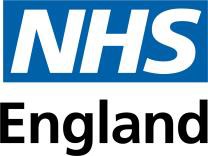 Somerset School Aged Immunisation Pathways for the 2023/24 academic yearIntroductionThis information aims to support local practices in understanding the school aged immunisations programme for the 2023/24 academic year, including any changes to the schedule. We hope you find this information useful and clear: if you have any comments, suggestions or queries please contact the Vaccination and Screening Team on England.swvast@nhs.net.Overview of School Aged ImmunisationsFrom September 2023, the following immunisations will be delivered by the school aged immunisation provider:Influenza: Reception up to Year 11 in mainstream schools (including home-schooled and other children not in mainstream education) and reception up to but not including 18 years old in special schools.HPV dose 1: Year 8 girls and boysMen ACWY: Year 9Td/IPV: Year 9Measles, Mumps and Rubella (MMR) catch up vaccinationsPlease note that the flu community clinic schedule for the Somerset school aged immunisations provider is available at the end of this document.GP ChecklistCheck that all data on immunisations delivered by the school aged immunisation provider that has been sent to you has been uploaded onto your GP practice patient records.Check that all data on immunisations you have given in your practice has been sent to the Child Health (CHIS) team. This includes any vaccination from the routine schedule given as a travel vaccination. If you are unsure, send it again or contact the Child Health (CHIS) team to discuss this with them.You will receive a summary report of any students with routine immunisations outstanding who are now outside of the school programme. These children will receive a letter from CHIS asking them to make an appointment with their GP practice.Review how young people are invited for vaccinations at your surgery and whether this meets their needs. Points to consider:Are the sessions outside of school hours?Can the young people get to your surgery for the appointments?Consider evening or weekend sessions for parents to be able to attend appointments too.Are you sending patient information leaflets (PILs) to ensure young people are aware of what they are being invited for?Are you using text messaging reminders?Make sure you are promoting school aged immunisations through leaflets, posters and through links on your website.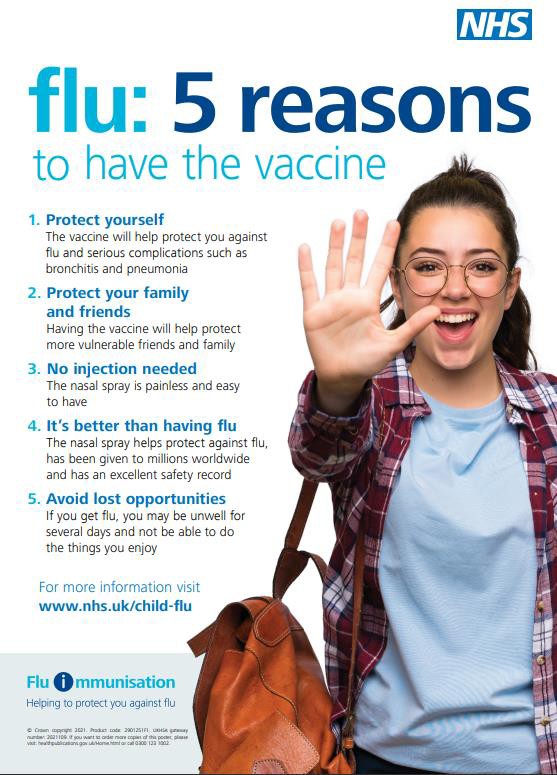 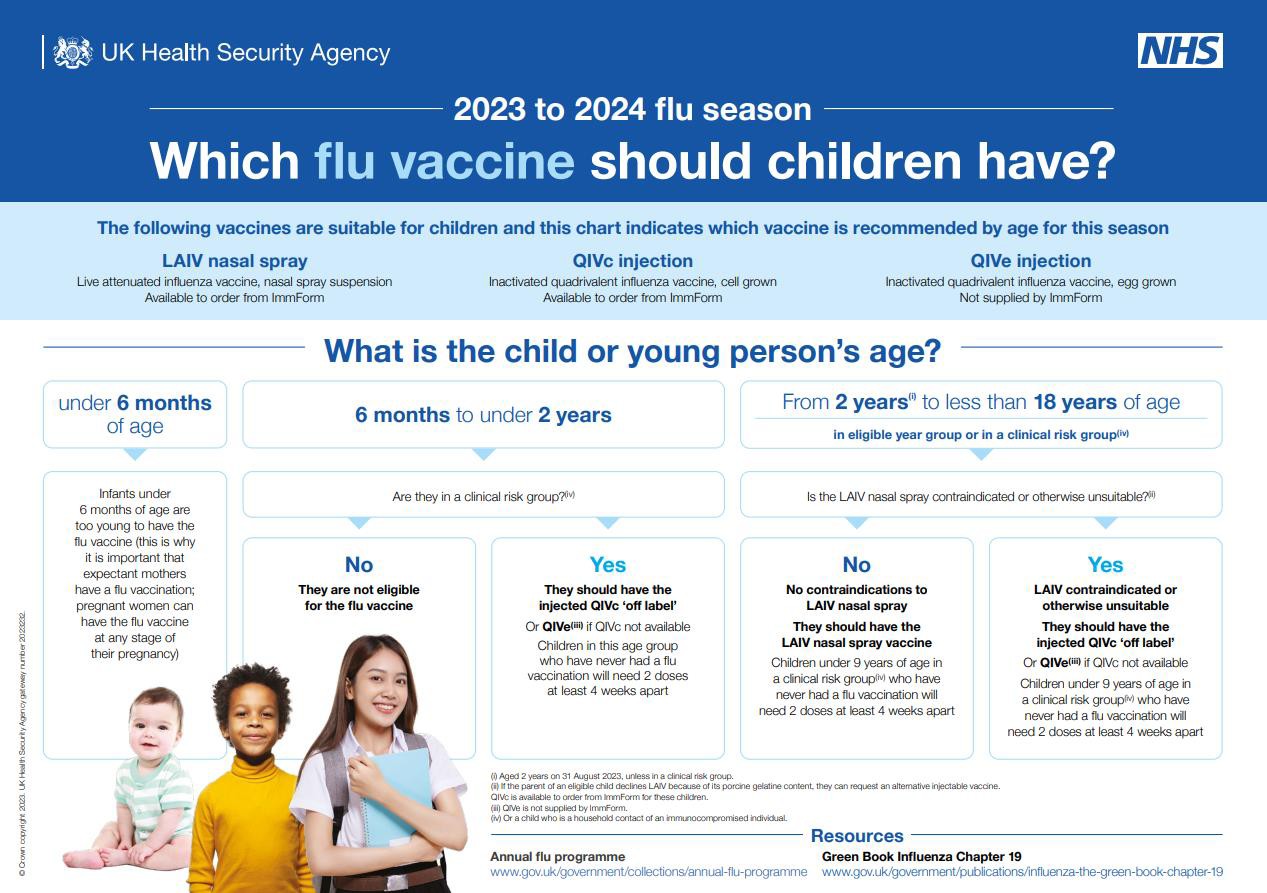 Changes to Vaccinations and Immunisations in 2023/24These changes are to reflect forthcoming changes to the routine vaccination schedule recommended by JCVI (information on this found here: Letter: General Practice contract arrangements in 2023/24Migrant health - Vaccinating children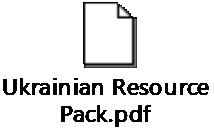 To support healthcare professionals, guidance on screening and immunisations for individuals who are fleeing conflict can be found here:Further information on migrant health and immunisations can be found here: Moved to the UK: migrant immunisation - GOV.UK (www.gov.uk)For children of refugees and asylum seekers, they may have had different vaccinations to the UK routine immunisation schedule. Please see the links below which may be helpful whenchecking vacciVnataioncstcatuisn:ation process for HPVVaccination of individuals with uncertain or incomplete immunisation status (publishing.service.gov.uk)International-versus-UK-vaccination-schedules-August-2022.xlsx (live.com)For immunisation queries and support, please contact the NHS England Vaccinations and Screening Team: England.swicars@nhs.netVaccination Process for HPVVaccination Process for Meningitis ACWY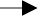 Year 9 children will be invited to attend a vaccination session. If they miss this session, they will be invited to a mop-up session by the school aged immunisation teamChild misses Men ACWYChild attends session and receives Men ACWYThe school aged immunisation team will attempt to catch-up any child who misses Men ACWY up to the end of year 11. If the child is in year 10 or above, they can receive vaccination at their GP.Information passed to CHIS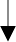 Vaccination Process for Td/IPV (Teenage Booster)Children in year 8 or younger should not be routinely offered Td/IPV until they have reached year 9 where this will be offered by the school aged immunisation team.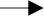 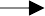 Td/IPV should ideally be given 10 years after the first booster (around 13 years 4months). However, there mayNoIs there a reason that the child should receive vaccination before the school age offer is made in year 9 (e.g. travel abroad)?Explain child will be offered vaccination in school year 9be circumstances where young people require this before year 9.GP Practice toYes	vaccinate with TD/IPVPass information to CHIS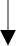 Vaccination Process for MMRChild attends session and receives MMR vaccine. If child has previously had one dose, then course is complete.If child has previously had no MMR doses, then 2nd MMR dose offered a minimum of 4 weeks from the 1st dose.Information passed to CHIS and GP.Date of births and year groups for 2023/24 academic yearUseful ContactsSouth West Vaccination and Screening Team: England.swvast@nhs.netSomerset Child Health Information Service (CHIS):Somerset school aged immunisation provider:Useful linksTrainingMen B and Men ACWY programmes: a video training guide for healthcare professionals (PHE, last updated September 2015)Immunisation and vaccination training update via e-learning (Skills for Health)ResourcesMeningococcal leaflets, consent forms, information for healthcare practitioners and other Men ACWY-specific materials (UKHSA, last updated January 2023)Men ACWY GP invitation letter template (PHE, last updated August 2016)HPV and Men ACWY leaflets and posters, and the immunisations for young people leaflet (which includes information on Td/IPV) can be ordered from: https://www.healthpublications.gov.uk/Home.htmlHPV vaccination Information for healthcare practitioners (UKHSA, Last updated June 2023)MenACWY programme: information for healthcare professionals (PHE, Last updated June 2020)Complete Routine Immunisation Schedule (UKHSA, Last updated April 2023 to include links to translated versions)Vaccination of individuals with uncertain or incomplete immunisation status (UKHSA, Last updated May 2023)Supporting guidanceImmunisation against infectious disease (Green Book) (UKHSA, Last updated November 2020)Meningitis Research FoundationMeningitis NowVaccine Knowledge ProjectFinancial informationLetter: General Practice contract arrangements in 2023/24DataUptake data for HPV, Men ACWY and Td/IPV for the main cohorts can be found on the ImmForm websitePGDsPGDs can be accessed via the NHS England South (South West) websiteSomerset school aged immunisation clinic schedule 2023/24The school flu clinic schedule can be accessed here – please note that it is subject to change: https://www.somersetft.nhs.uk/saints-school-age-immunisation- team/somerset-school-aged-immunisation-nursing-team-saint/flu-vaccination- programme/ https://www.somersetft.nhs.uk/saints-school-age-immunisation-team/Please direct any questions about the schedule and how to book to the Somerset school aged immunisation provider on 0300 323 0032.School YearDate of birthAgeReception01.09.18 – 31.08.194 to 5Year 101.09.17 – 31.08.185 to 6Year 201.09.16 – 31.08.176 to 7Year 301.09.15 – 31.08.167 to 8Year 401.09.14 - 31.08.158 to 9Year 501.09.13 - 31.08.149 to 10Year 601.09.12 - 31.08.1310 to 11Year 701.09.11 – 31.08.1211 to 12Year 801.09.10 – 31.08.1112 to 13Year 901.09.09 – 31.08.1013 to 14Year 1001.09.08 – 31.08.0914 to 15Year 1101.09.07 - 31.08.0815 to 16Year 1201.09.06 – 31.08.0716 to 17Year 1301.09.05 - 31.08.0617 to 18ProviderAddressContactnumberContact email / websiteSW CHISHealth IntelligenceThe Exchange, Express Park, Bridgwater, TA6 4RN01278 589225Email: hil.bnsssg.swchis@nhs.netWebsite: http://www.swchis.co.uk/http://www.dorsethealthcare.nhs.uk/ProviderAddressContact numberContact email / websiteSchool Aged Immunisation Nursing Team (Somerset NHSFoundation Trust)Lower Bracken House, Chard Hospital, Chard, Somerset, TA20 1YA0300 323 0032Email: somersetsaint@somersetft.nhs.ukWebsite: https://www.somersetft.nhs.uk/saint s-school-age-immunisation-team/